ΣΥΛΛΟΓΟΣ ΕΚΠΑΙΔΕΥΤΙΚΩΝ Π. Ε.          ΑΜΑΡΟΥΣΙΟΥ                                                    Μαρούσι 25 – 4 – 2015 Ταχ. Δ/νση: Ιερού Λόχου 3 – 5                                        Αρ. Πρ. : 77 Τ.Κ.  15124 Μαρούσι Τηλ. & Fax: 210 8020788  Πληροφορίες: κα Καββαδία Φ.                                                                  Δικτυακός τόπος: http//: www.syllogosekpaideutikonpeamarousiou.gr                                                                                                                                                                                   ΠΡΟΣ                                                                             ΤΑ ΜΕΛΗ ΤΟΥ ΣΥΛΛΟΓΟΥ                          Κοινοποίηση: Δ. Ο. Ε.ΨΗΦΙΣΜΑΠέμπτη 7/5, 8πμ, Συγκέντρωση στη Γρ.Λαμπράκη και Χρ.Σμύρνης(Γήπεδο Προοδευτικής) και πορεία στα δικαστήρια φυλακών Κορυδαλλού           Στις 7 Μάη συνεχίζεται η δίκη των δολοφόνων της Χρυσής Αυγής που ξεκίνησε στις 20 Απρίλη, κάτω απο την πίεση του αντιφασιστικού κινήματος. Δεν μπορούμε να εφησυχάσουμε Είδαμε την πρώτη μέρα τους ναζί να τρομοκρατούν τους μάρτυρες και να προσπαθούν να επιβάλουν τους δικούς τους όρους στη δίκη. Η κινητοποίηση της ΑΔΕΔΥ ήταν καταλυτική στη πρώτη μέρα της δίκης γι αυτό και απομόνωσε παραπέρα τους φασίστες και τα παπαγαλάκια τους στα ΜΜΕ          Στις 7 Μάη θα κριθεί η δυνατότητα πλήρους παρουσίας στην εκδίκαση της υπόθεσης των συνηγόρων της πολιτικής αγωγής που υπερασπίζονται τα θύματα των δολοφονικών επιθέσεων της Χρυσής Αυγής. Ζητάμε να ακουστεί η φωνή του αντιφασιστικού κινήματος για την ίδια την συγκρότηση της ναζιστικής εγκληματικής οργάνωσης.          Η Χρυσή Αυγή είναι μια εγκληματική ναζιστική οργάνωση που θέλει να αναβιώσει τις πιο μαύρες σελίδες που έζησε η ανθρωπότητα με το Άουσβιτς και το Νταχάου. Είναι απόγονοι των γερμανοτσολιάδων και των δοσίλογων της ναζιστικής κατοχής. Όλοι εμείς που τιμούμε τους αγώνες της Αντίστασης στην κατοχή, τις θυσίες των μαρτύρων στα Καλάβρυτα, το Κομμένο, την Καισαριανή, το Δίστομο, το Χορτιάτη και τόσες άλλες μαρτυρικές πόλεις, απαιτούμε την απομόνωση των νεοναζί.          Είναι ώρα να καταδικαστούν οι υπεύθυνοι αυτής της εγκληματικής συμμορίας, οι δολοφόνοι του Παύλου Φύσσα και του Σαχζάτ Λουκμάν, οι τραμπούκοι της εργοδοσίας που επιτέθηκαν δολοφονικά στους συνδικαλιστές του ΠΑΜΕ στο Πέραμα, οι ρατσιστές που επιτέθηκαν στους Αιγυπτίους ψαράδες αλλά και σε εκατοντάδες μετανάστες στις γειτονιές, αγωνιστές των κινημάτων, εβραίους, Ρομά, ομοφυλόφιλους, ανάπηρους.          Συμμετέχουμε στις κινητοποιήσεις στα δικαστήρια Κορυδαλλού και απαιτούμε να διακοπεί κάθε κρατική επιχορήγηση στους νεοναζί. Να κλείσουν τα γραφεία-ορμητήρια της Χρυσής Αυγής στις γειτονιές.          Καλούμε σε κινητοποίηση στις 7 Μάη και ενισχύουμε οικονομικά τη καμπάνια για τη καταδίκη των νεοναζί.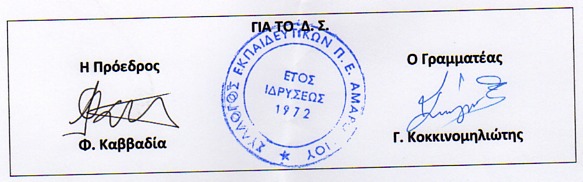 